附件：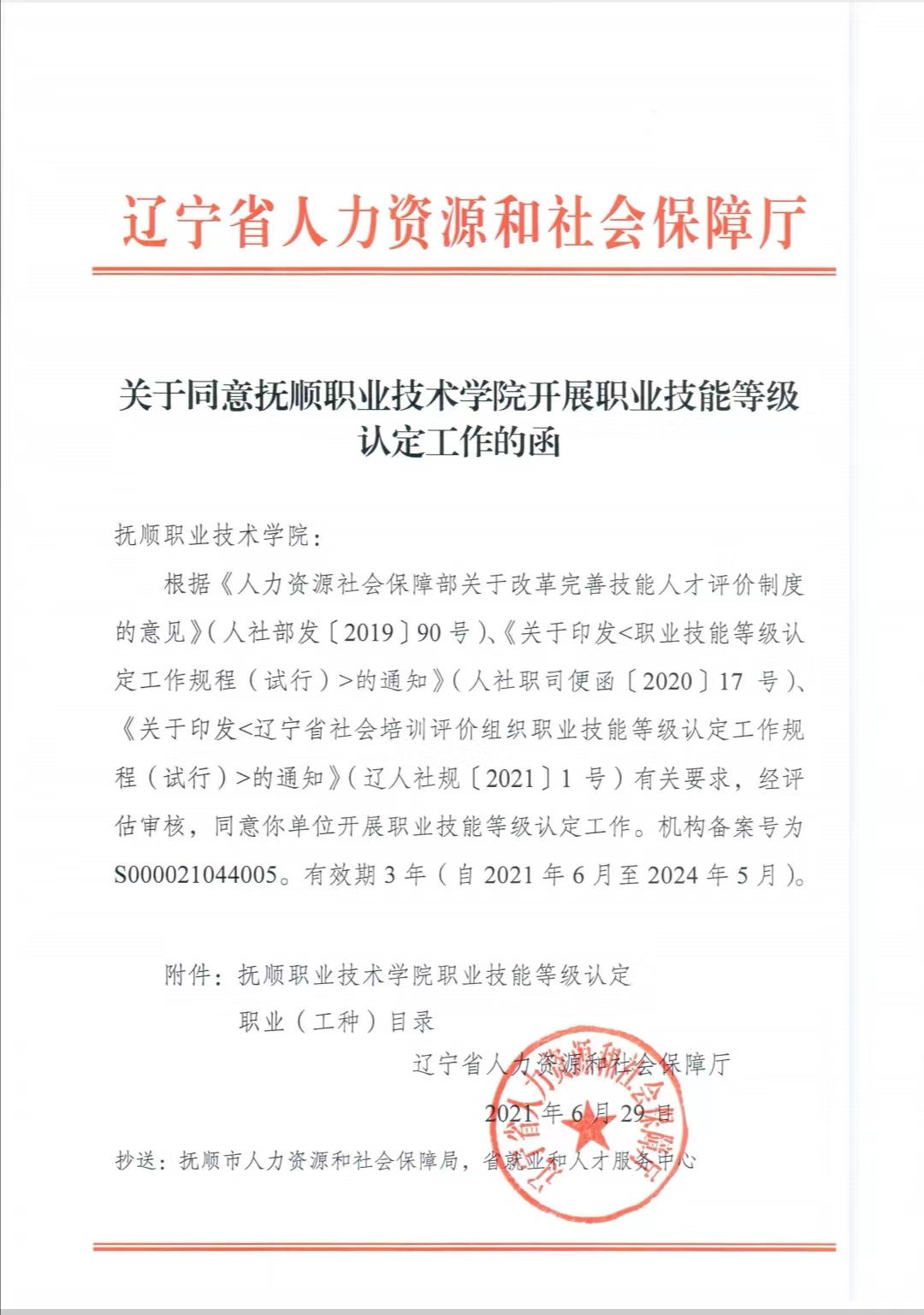 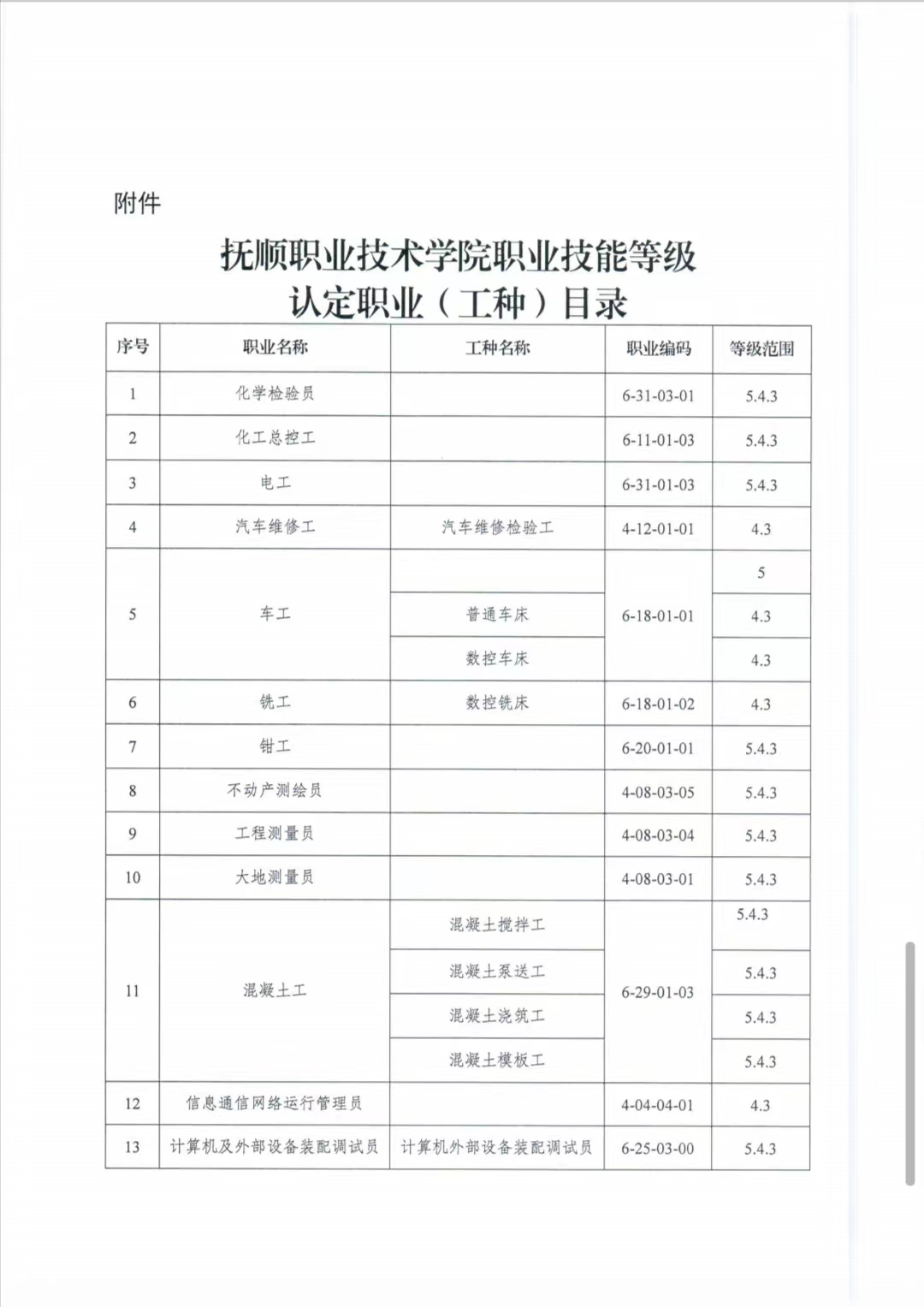 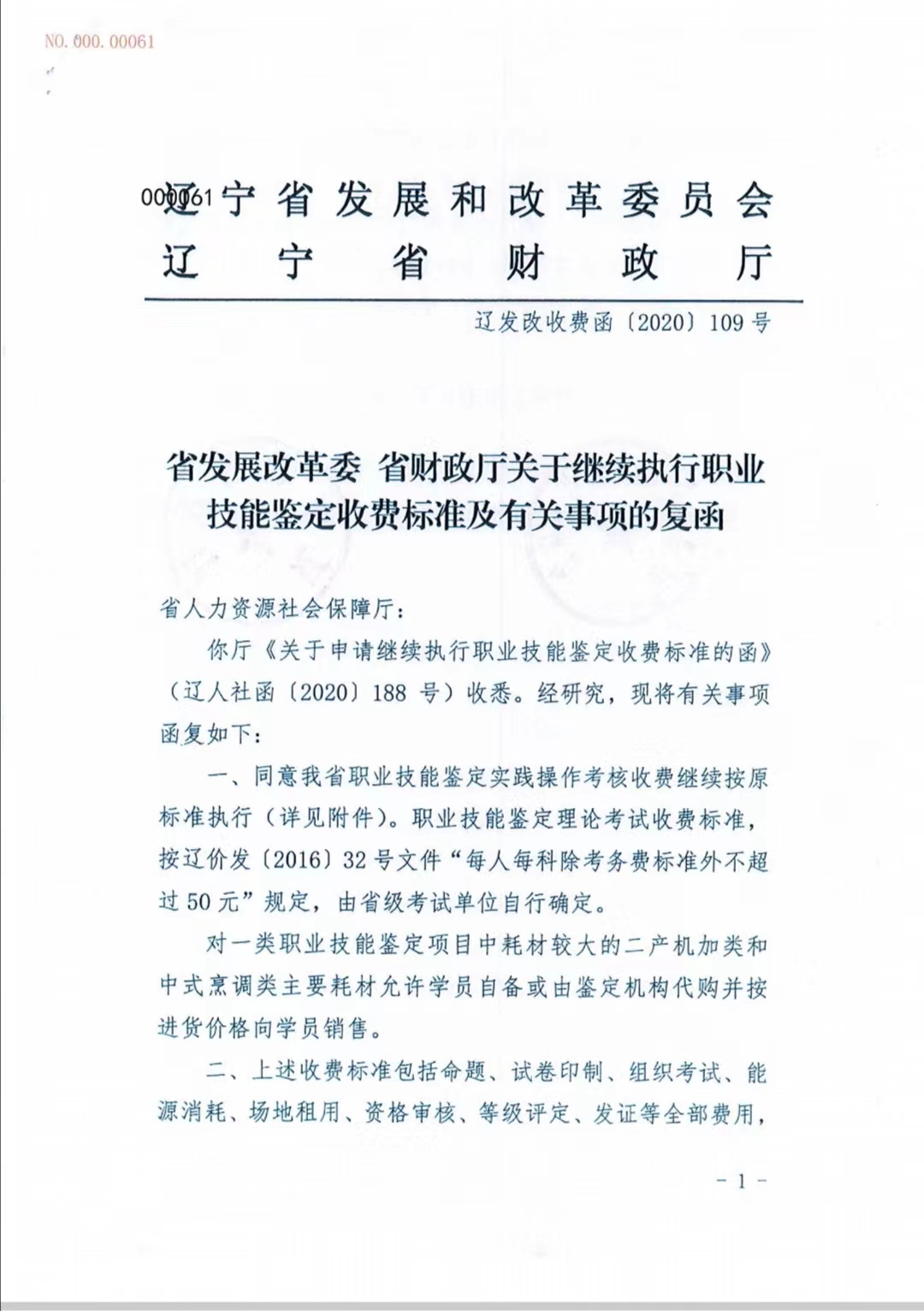 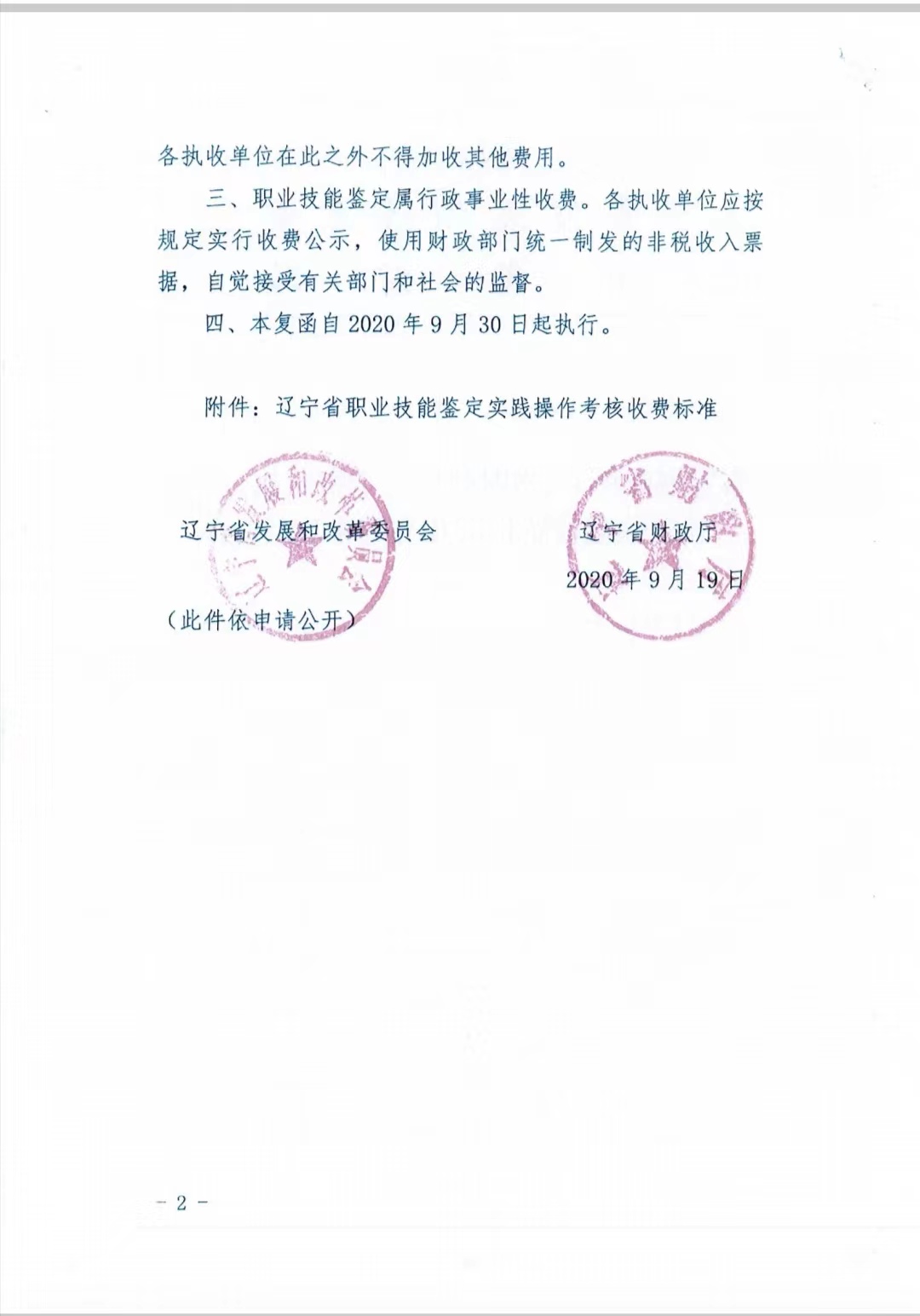 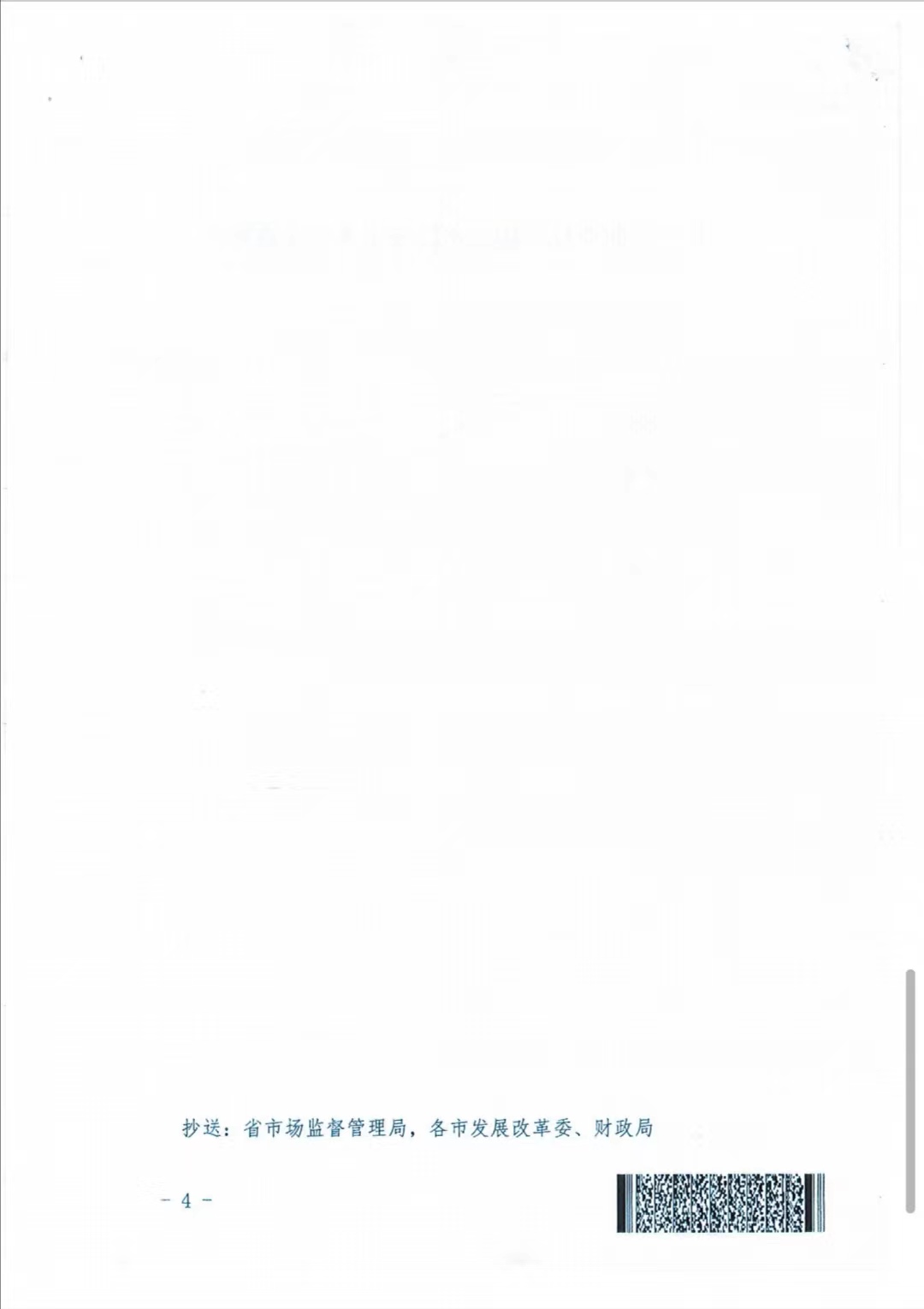 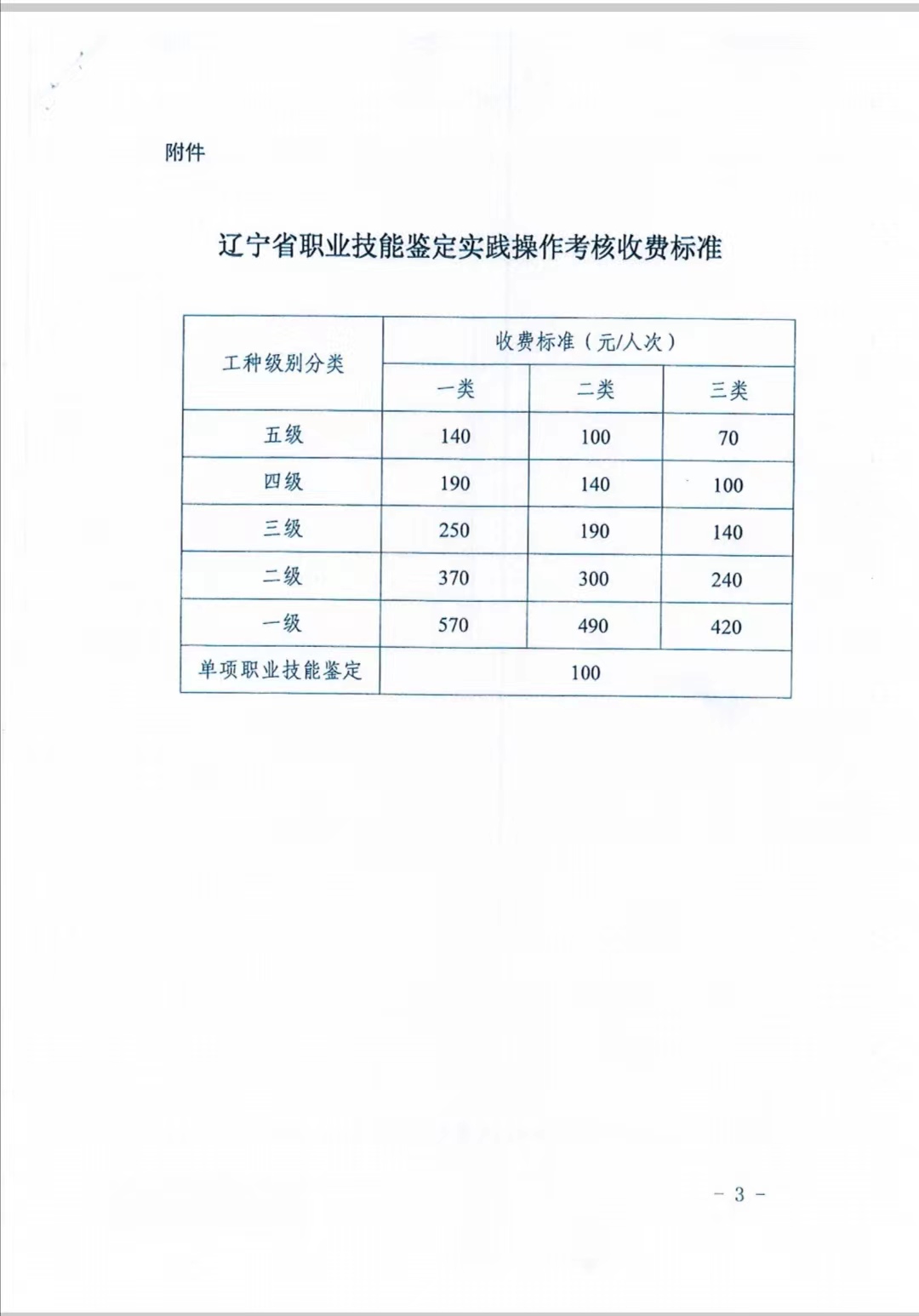 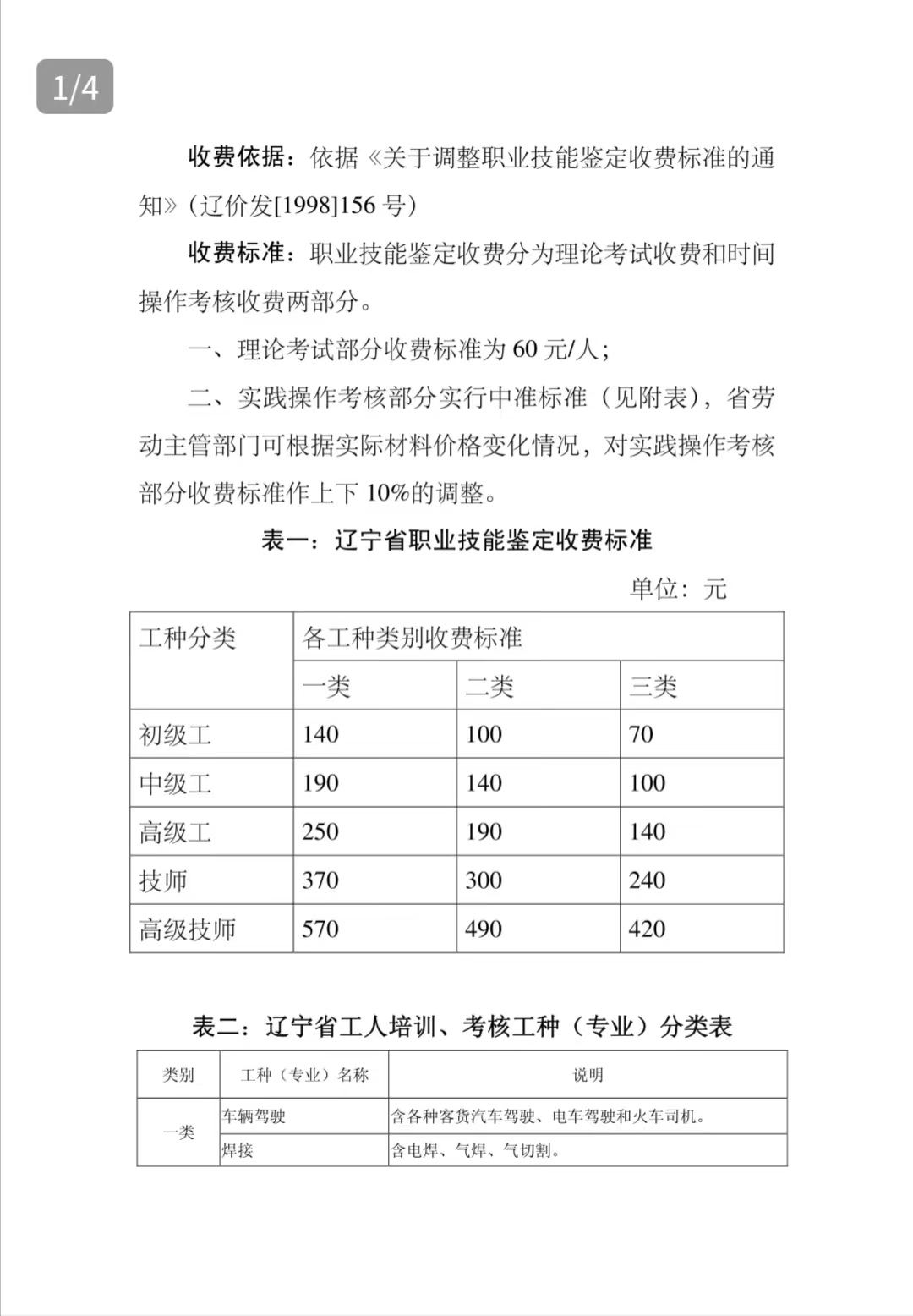 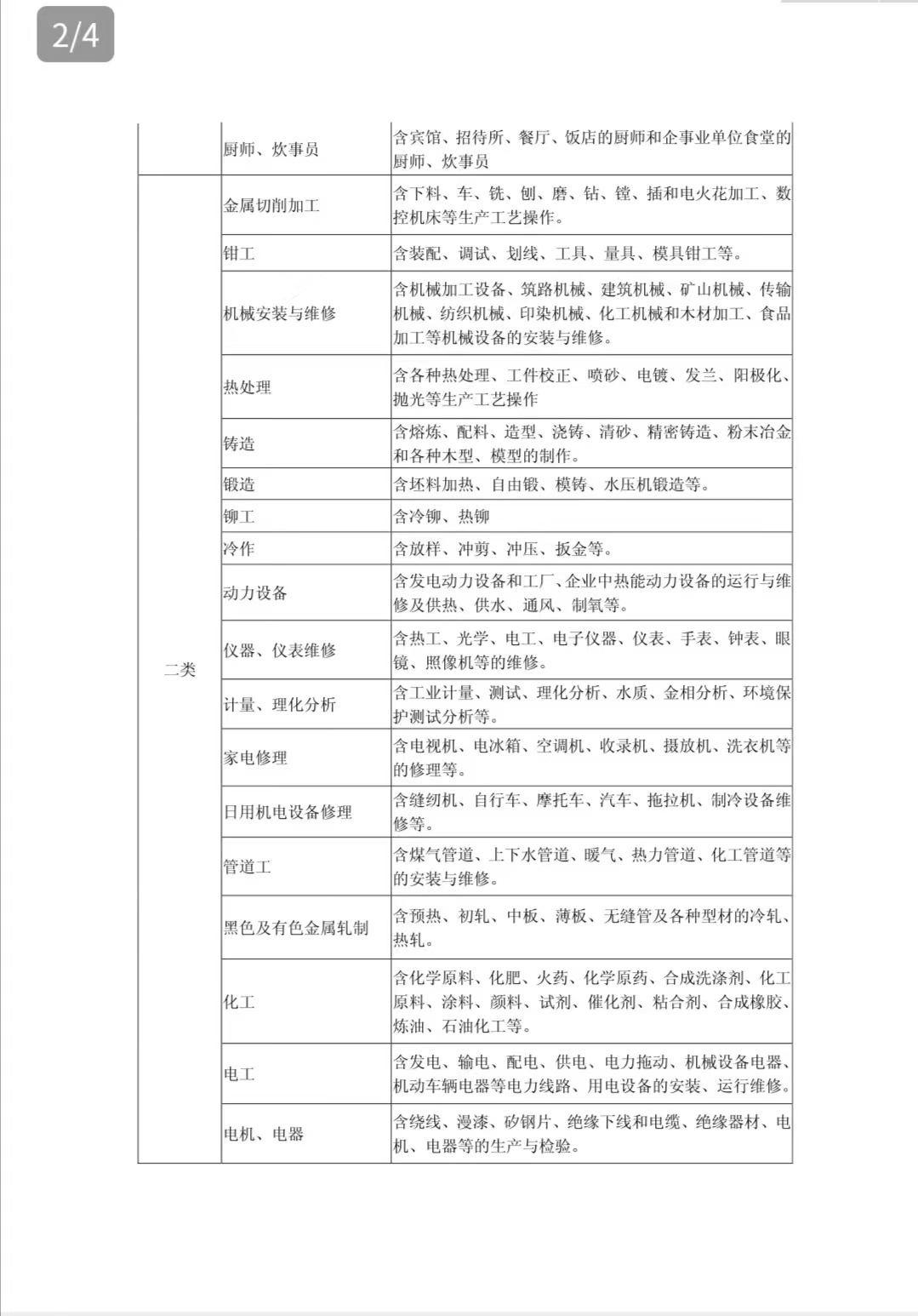 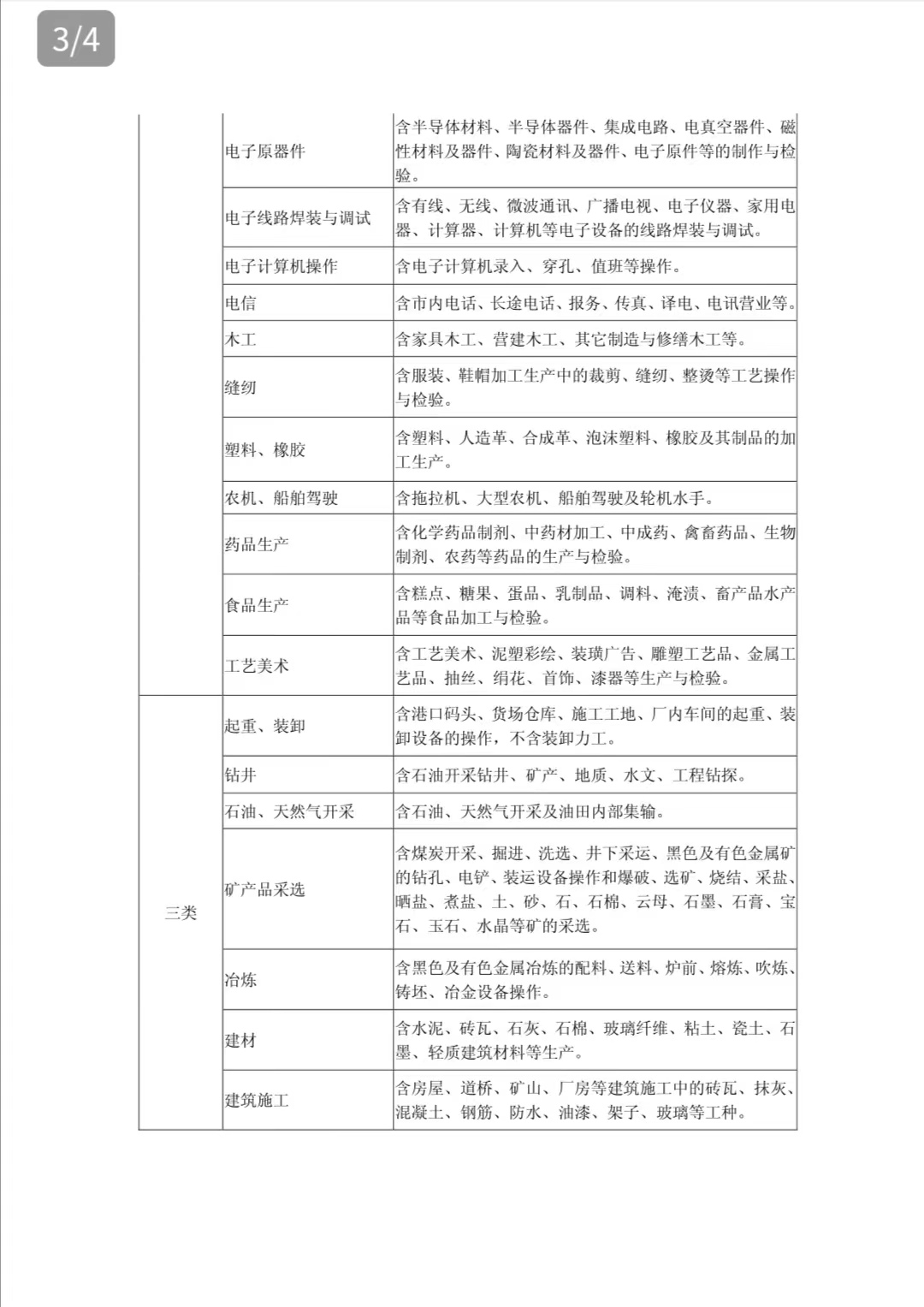 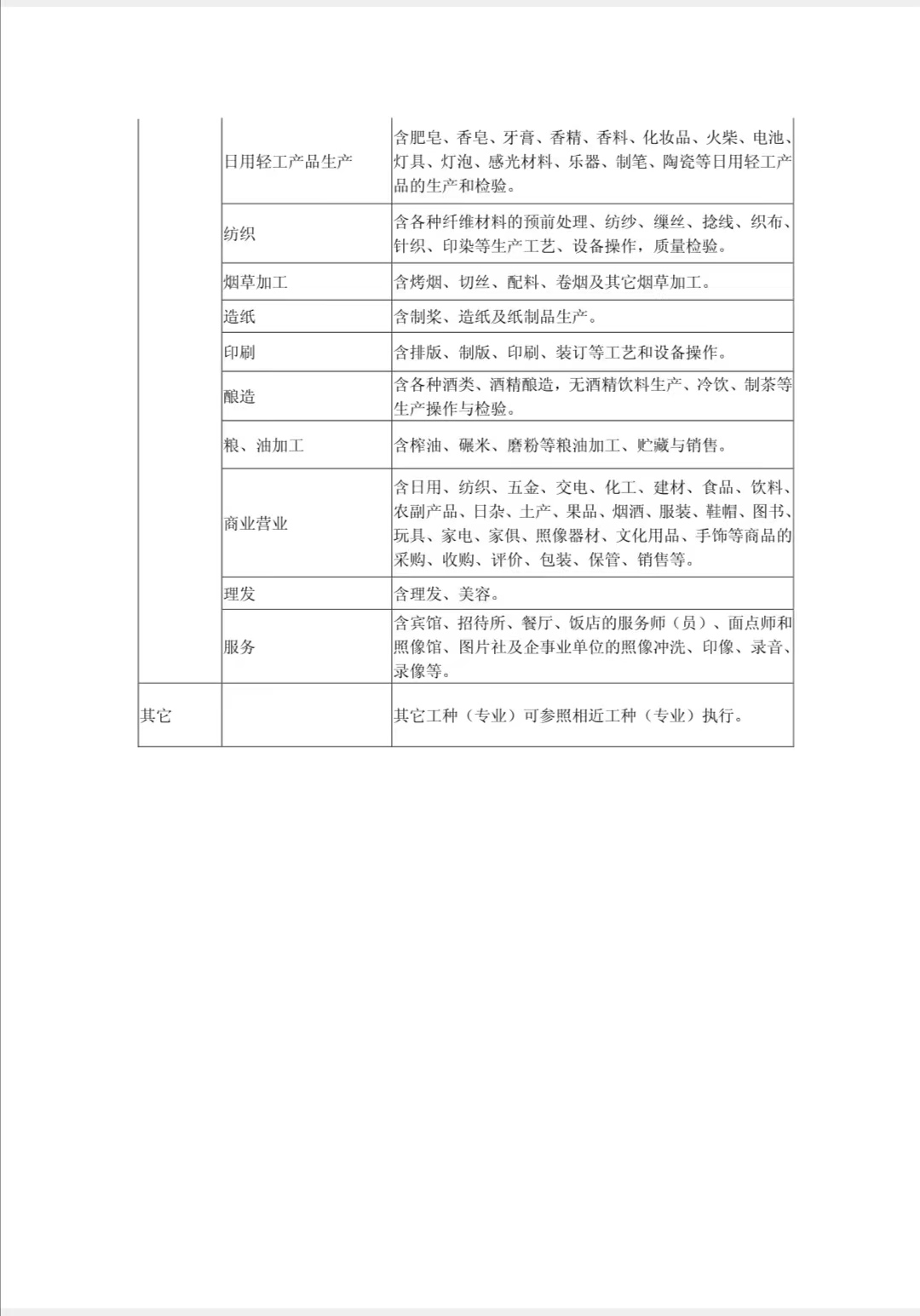 抚顺职业技术学院2022年11月16日